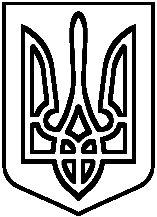 Про проведення І та ІІ етапів                                                                                                                                Всеукраїнських учнівських олімпіад                                                                                                           у 2017/2018 навчальному році	На виконання наказу  департаменту освіти і науки Київської ОДА від 20.09.2017 № 305 «Про проведення І-ІІ етапів Всеукраїнських учнівських олімпіад у Київській області у 2017/2018 навчальному році» та відповідно до Положення про Всеукраїнські учнівські олімпіади, турніри, конкурси з навчальних предметів, конкурси-захисти науково-дослідницьких робіт, олімпіади зі спеціальних дисциплін та конкурси фахової майстерності, затвердженого наказом Міністерства освіти і науки, молоді та спорту України від 22.09.2011 № 1099, зареєстрованого у Міністерстві юстиції України 17.11.2011 за № 1318/ 20056, наказу управління освіти, молоді та спорту Баришівської РДА від 05.10.2017 № 281 «Про проведення І та ІІ етапів Всеукраїнських учнівських олімпіад у 2017-2018 навчальному році», з метою пошуку та підтримки  обдарованої учнівської молоді, розвитку її творчого потенціалу,НАКАЗУЮ:1.  Провести у 2017/2018 навчальному році Всеукраїнські учнівські олімпіади (далі – Олімпіади) з української мови і літератури, іноземних мов (англійської, німецької), правознавства,історії, економіки, математики, біології, географії, фізики, астрономії, хімії, екології, інформатики, інформаційних технологій,трудового навчання, мов та літератур національних меншин України (російської), зарубіжної літератури, образотворчого мистецтва.2. Заступнику директора з навчально-виховної роботи Трофімовій Н.В.:2.1. забезпечити проведення І (шкільного) етапу Олімпіад у жовтні - листопаді 2017 року;         2.2. визначити терміни проведення І (шкільного) етапу Олімпіад  розробити та затвердити у директора НВК графік інтелектуальних змагань відповідно до п.2.1  Положення про Всеукраїнські учнівські олімпіади, турніри, конкурси з навчальних предметів, конкурси-захисти науково-дослідницьких робіт, олімпіади зі спеціальних дисциплін та конкурси фахової майстерності ( далі - Положення);2.3. сформувати кількісний склад команд для участі у ІІ (районному) етапі Олімпіад відповідно до пункту 3.4. Положення;2.4. подати звіти про проведення І (шкільного) етапу та заявки на участь у ІІ (районному) етапі Олімпіад до районного методичного кабінету до 01 листопада 2017 року згідно форми звіту та заявки (додаток 1);2.5. забезпечити своєчасне прибуття команд до місця проведення ІІ  (районного) етапу Всеукраїнських учнівських олімпіад з базових дисциплін;2.6. забезпечити вчасне прибуття вчителів, які беруть участь у проведенні  Олімпіад як члени журі або експерти-консультанти.	3. Затвердити:3.1. персональний склад оргкомітету з проведення І етапу Олімпіад (додаток 3);3.2. склад журі ІІ етапу Олімпіад (додаток 5);	4. Головам журі предметних олімпіад:	4.1. забезпечити самостійність виконання учнями завдань олімпіад з базових дисциплін;	4.2. забезпечити перевірку виконання робіт учнів членами журі в день проведення олімпіад.	5. Заступнику директора з господарської роботи Яценко Л.М.  підготувати приміщення для проведення ІІ етапу Всеукраїнських учнівських олімпіад та забезпечити аудиторії відповідно визначених класів та згідно графіка, що додається.	6. Контроль за виконанням наказу залишаю за собою.             Директор НВК                                          Н.П.Калмикова             З наказом ознайомлені:Додаток 1до наказу Баришівського НВК 09.10.2017 № 118ЗВІТпро проведення І етапу Всеукраїнських учнівських олімпіад з базових дисциплін у 2016/2017 навчальному році з  вказати предмет та закладЗАЯВКАна участь команди  вказати закладу ІІ етапі Всеукраїнської учнівської олімпіади з вказати предмет у 2017/2018 навчальному році.За рішенням оргкомітету і журі І етапу Всеукраїнської олімпіади на ІІ етап направляються такі учні - переможці І етапу олімпіади:М.П.  Директор закладу___________Голова оргкомітету олімпіади__________________Голова журі олімпіади__________________________«_________» ______________20_____року	КИЇВСЬКА ОБЛАСТЬБАРИШІВСЬКИЙ НАВЧАЛЬНО-ВИХОВНИЙ КОМПЛЕКС«ГІМНАЗІЯ –  ЗАГАЛЬНООСВІТНЯ ШКОЛА І-ІІІ СТУПЕНІВ»Н А К А Зсмт.БаришівкаКИЇВСЬКА ОБЛАСТЬБАРИШІВСЬКИЙ НАВЧАЛЬНО-ВИХОВНИЙ КОМПЛЕКС«ГІМНАЗІЯ –  ЗАГАЛЬНООСВІТНЯ ШКОЛА І-ІІІ СТУПЕНІВ»Н А К А Зсмт.Баришівка" 09  "  жовтня  2017 року№ 118КласиКількість учнівКількість учасників олімпіадиКількість переможців І етапуКількість переможців І етапуКількість переможців І етапуПриміткаКласиКількість учнівКількість учасників олімпіадиІ місцеІІ місцеІІІ місцеПримітка67891011№з/пПрізвище, ім’я та по батькові учняЧисло,місяць(словами),рік народженняКлас навчанняКлас, за який буде виконувати завдання на олімпіадіМісце,зайняте на І етапіПІПвчителяДодаткова інформація1.2.3.4.5.